Nyelvek es automatak	2014. oktober 6.ZHA tanult eljarast hasznalva minimalizalja az alabbi determinisztikus vegesautomatat! Valaszaban latszodjanak a megoldas f}obb lepesei!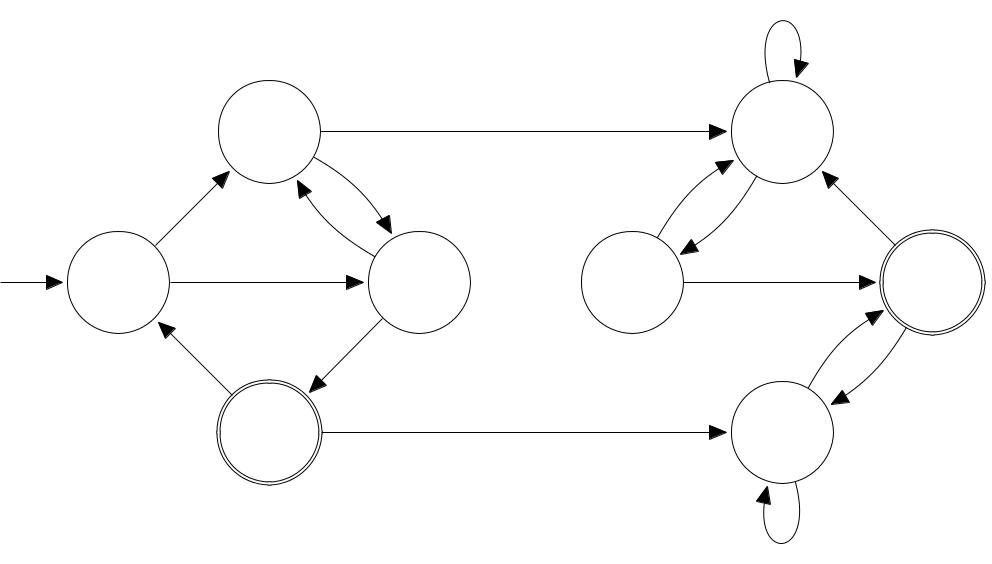 Ebben a feladatban annak a konstrukcionak a reszleteit kell felideznie,amivel belattuk, hogy ket regularis nyelv k•ul•onbsege regularis. A bizony tas gy kezd}od•ott: az L1 regularis nyelv egy determinisztikus veges automataja legyen M1 = (Q1; ; q01; F1; 1), az L2 regularis nyelv egy determinisztikus veges automataja pedig legyen M2 = (Q2; ; q02; F2; 2).Foglalja ossze• egy-ket mondatban, hogy mi a konstrukci  lenyege.Mi lesz az L1 n L2 nyelv veges automatajanak allapothalmaza?Mi lesz az L1 n L2 nyelv veges automatajanak kezd}oallapota?Mik lesznek az L1 n L2 nyelv veges automatajanak elfogad  allapotai?Adja meg az uj automata atmeneti f•uggvenyet!Legyen L = fanbn j n   1g es legyen L1 ezen L nyelv egy reszhalmaza.Tegy•uk fel, hogy L1 veges nyelv. Mit all thatunk ilyenkor L n L1-r}ol regularitas szempontjabol? (Mindig regularis, sosem az vagy lehet ilyen is, olyan is.)Tegy•uk fel, hogy L1 vegtelen sok szot tartalmaz. Mit all thatunk ilyenkor LnL1-r}ol regularitas szempontjabol? (Mindig regularis, sosem az vagy lehet ilyen is, olyan is.)4. Legyen L = fa2014bnc2014 n j n	1g. A pumpalasi lemma seg tsegevelbizony tsa be, hogy ez az L nyelv nem regularis!bAbDADbbaabaaBFaGSBFbGbbbbbbaEaCEa